21 марта в нашем детском саду в рамках комплексного информационно  - профилактического мероприятия по безопасности дорожного движения «Весенние каникулы» прошла игра – викторина «Всезнайки дорожного движения» в средней и старшей подготовительной группах. На мероприятие был приглашен инспектор дорожно – патрульной службы Алешин С. А. Он оценил ответы детей по правилам дорожного движения. Поиграл с детьми в игру «Светофор».Сергей Александрович напомнил детям о пристегивании в кресле при поездке в машине, рассказал о необходимости носить на верхней одежде фликеры в темное время суток.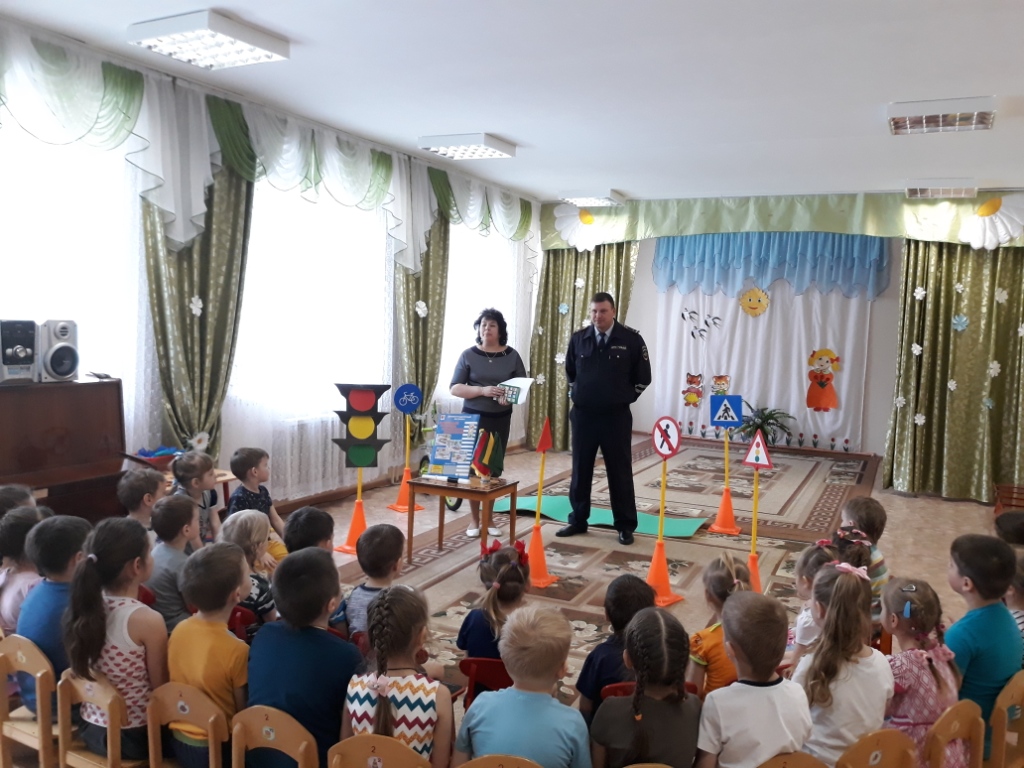 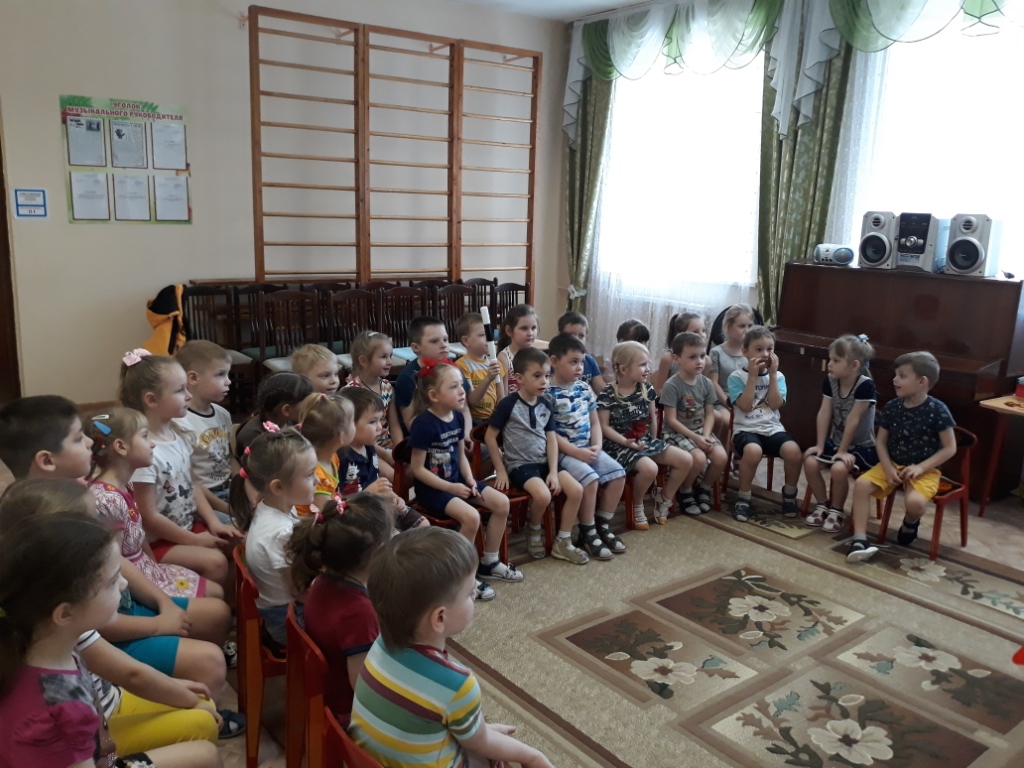 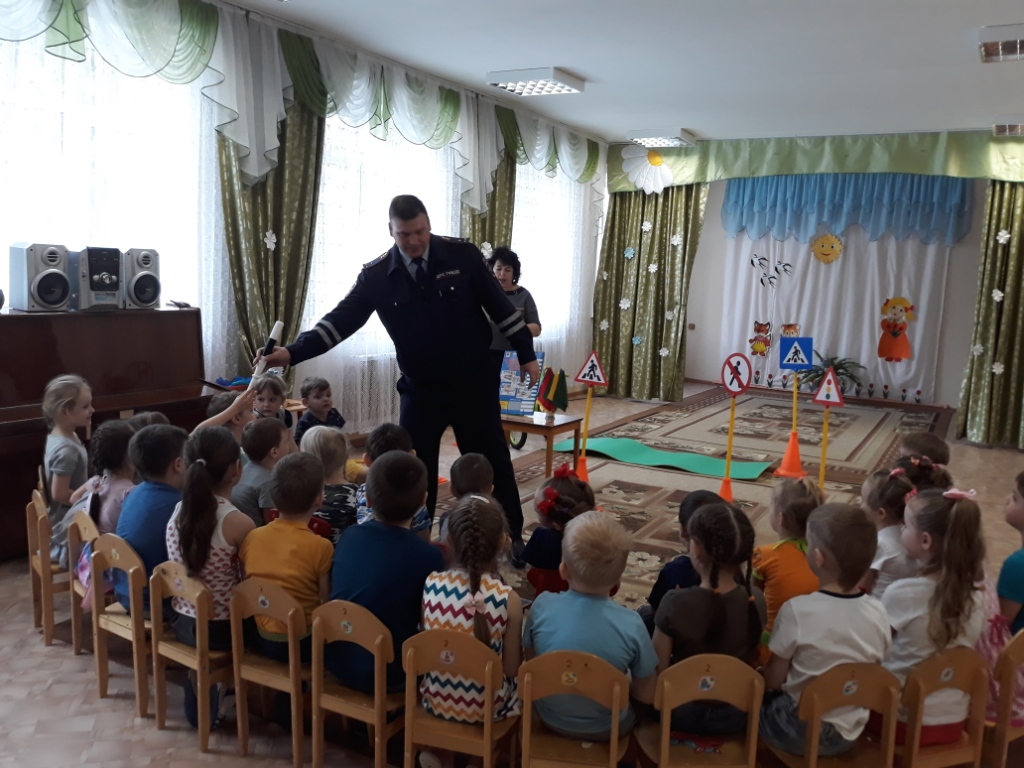 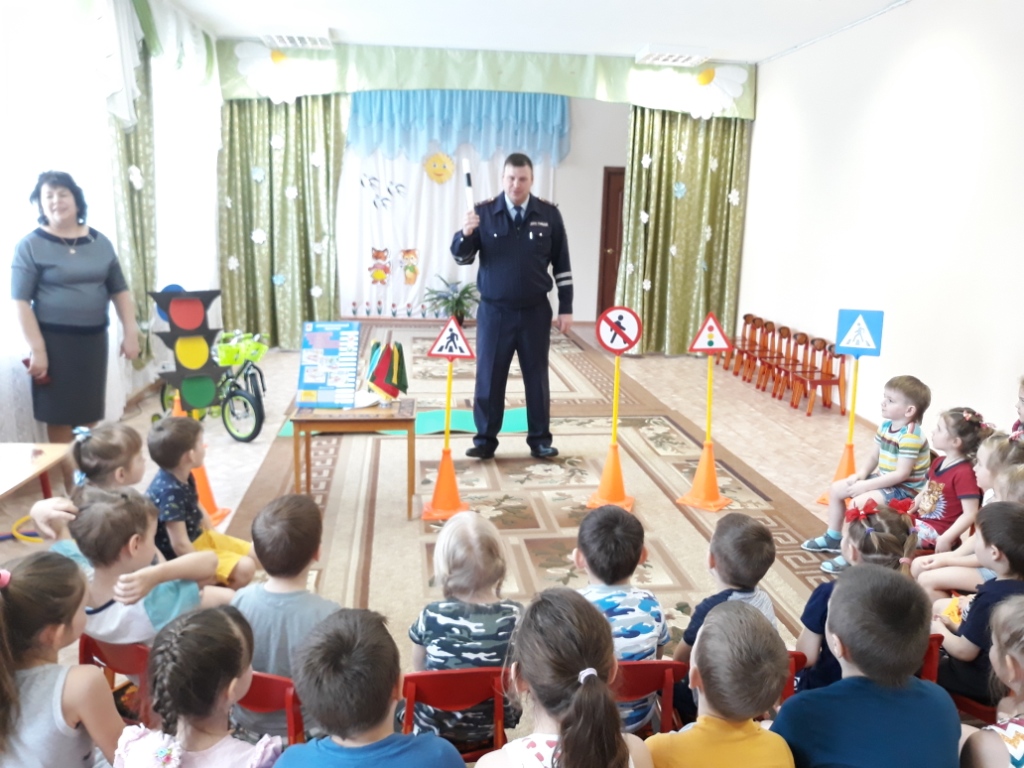 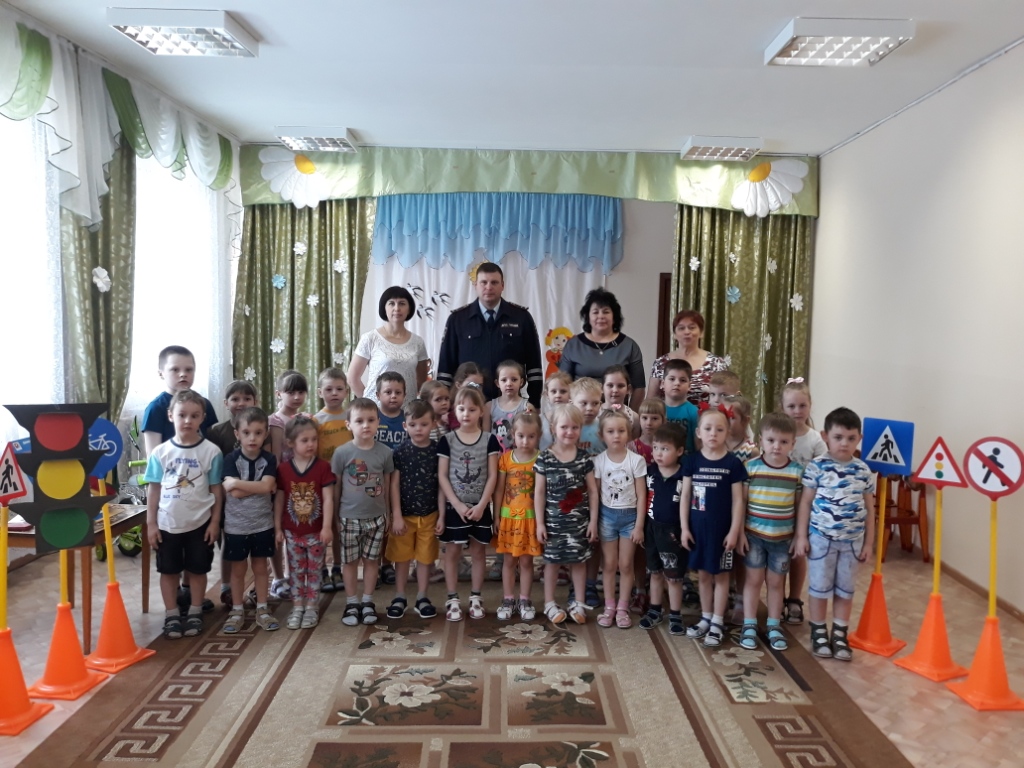 